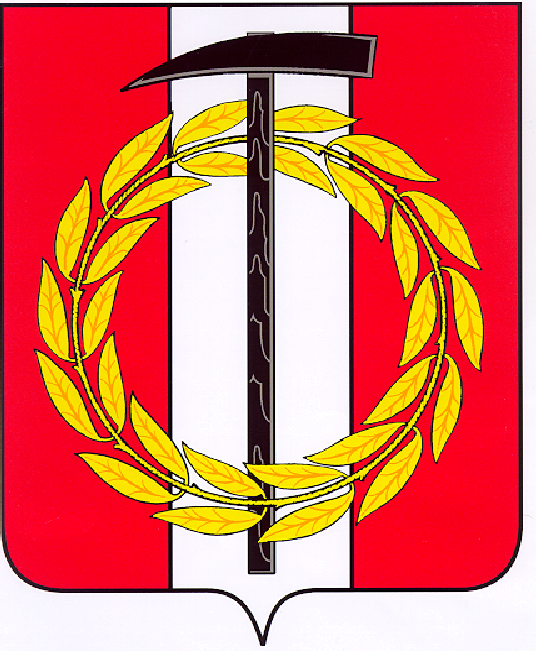 Собрание депутатов Копейского городского округаЧелябинской областиРЕШЕНИЕ      25.10.2017        421от _______________№_____Об отмене решения Исполнительногокомитета Копейского городского Советанародных депутатов от 04.02.1986 № 65-1«О лишении звания «Почетный гражданингорода Копейска» Шлыкова М.З.     На основании заключения Собрания депутатов Копейского городского округа (протокол от 27.09.2017 №33)     Собрание депутатов Копейского городского округа Челябинской областиРЕШАЕТ:     1. Отменить решение Исполнительного комитета Копейского городского Совета народных депутатов от 04.02.1986 № 65-1 «О лишении звания «Почетный гражданин города Копейска» Шлыкова Михаила Захаровича» (прилагается), принятое с нарушением действующего в те годы Положения о присвоении звания Почетного гражданина города Копейска, утвержденного решением Исполнительного комитета Копейского городского Совета депутатов трудящихся от 22.07.1965 года №264.     2. Считать действительным решение  Исполнительного комитета Копейского городского Совета депутатов трудящихся от 26.07.1966 №284 «О присвоении звания «Почетный гражданин города Копейска» (прилагается).     3. Настоящее решение вступает в силу со дня подписания.     4. Настоящее решение подлежит опубликованию в газете «Копейский рабочий» и размещению на официальном сайте Собрания депутатов Копейского городского округа.Председатель Собрания депутатовКопейского городского округа                                                  В.П. Емельянов